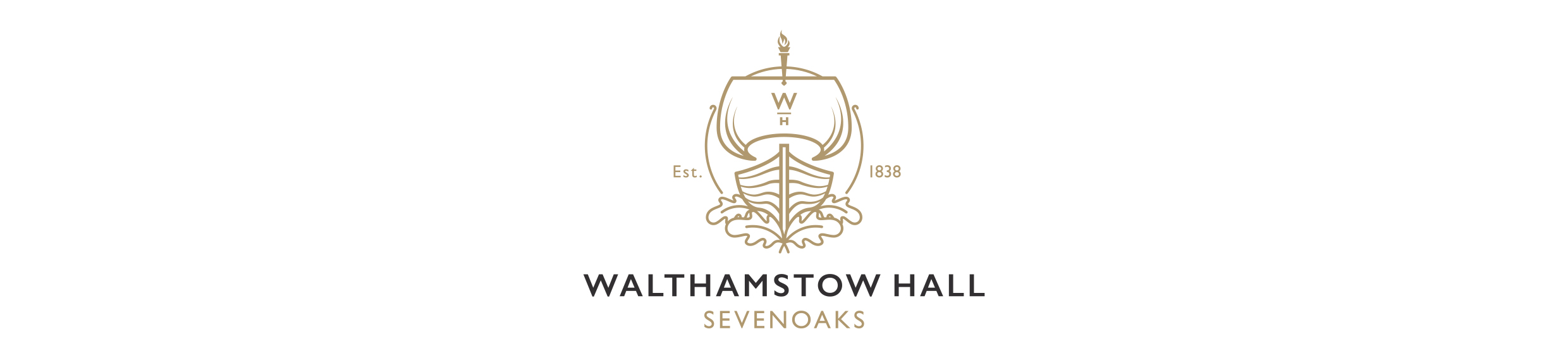 Junior SchoolPOLICY ON EDUCATIONAL VISITS FOR THE EARLY YEARS FOUNDATION STAGEINTRODUCTION Walthamstow Hall places great value on educational visits for all of its pupils, including the very youngest, recognising that they provide a unique opportunity to enhance the curriculum and to extend and support class based work.  They provide opportunities which cannot be provided on site and can extend the knowledge and understanding of children in the Early Years. This policy has been produced in response to our concern for keeping the youngest members of our school safe whilst benefitting from such experiences. Considerable preparation is needed to take a group of very young children safely out of school in compliance with the regulations and we acknowledge the need for additional requirements for Nursery-aged and Reception-aged girls in our Early Years class, as detailed in the EYFS Statutory Framework.  In the Early Years the majority of our visits are local and school minibuses are used wherever possible. We do not take Early Years children on overnight or foreign visits.The EYFS Checklist and Monitoring Reference for Inspectors reminds us:“Children must be kept safe whilst on outings. “For each type of outing, providers must carry out a full risk assessment (please refer to the Appendix B of the Health and Safety Policy New June 2017), which includes an assessment of required adult: child ratios.  This assessment must take account of the nature of the outing, and consider whether it is appropriate to exceed the normal requirements (as set out in the Early Years Foundation Stage Statutory Framework document), in accordance with the provider’s provision for supervision of children on outings.” ISI (2017) include this and also state that: ‘A risk assessment…must be undertaken for outings, and include …the steps to be taken to remove, minimise and manage identified risks and hazards.’“This assessment must be reviewed before embarking on each specific outing.”“Providers should obtain written parental permission for children to take part in outings.  Providers should take essential records and equipment on outings, for example, contact telephone numbers for the parents of children on the outing, First Aid kit, a mobile phone.  Records should be kept about vehicles in which children are transported, including insurance details and a list of named drivers.  Drivers using their own transport should have adequate insurance cover.” ‘Vehicles in which children are being transported, and the driver of those vehicles must be adequately insured.’ (EYFS Statutory Framework 2014) “There must be at least one person on outings who has a Paediatric First Aid certificate.  First Aid training must be approved by the local authority and be consistent with guidance set out in the Practice Guidance for Early Years Foundation Stage.”This policy has been drawn up with regard to the following documents:The Early Years Foundation Stage Statutory Framework, 2014The Health and Safety of Pupils on Educational Visits: A Good Practice Guide, DCSF guidanceEarly Years Foundation Stage (EYFS) Checklist and Monitoring Reference for Inspectors, September 2009A Guide to the Law for School Governors, April 2009General Inspection Queries, but with particular reference to EYFS, Independent School Association () guidance: an ISBA Briefing Document, Feb 2009Minibus and Coach Seats: DFT guidanceIndependent Schools Inspectorate Handbook for the Inspection of Schools, April 2017PART : INFORMATION FOR PARENTSOUR VISITSSupervisionGenerous staffing levels, close supervision and proper protective clothing are essential for even the shortest of excursions.  For all walks within the enclosed school grounds, the children are supervised by their Teacher and a Classroom Assistant who holds at least a Level 3 statutory qualification (as defined by the Children’s Workforce Development Council).  If ever out of the school grounds, the members of staff always take a mobile phone with them, the number of which is always recorded in the School Office.   The girls are always briefed in advance about the visit and of the standards of behaviour which we expect. Staff Ratios and ResponsibilityWe operate a minimum staffing ratio of 1:4 for our Nursery-aged pupils and 1:6 for those  Reception-aged pupis in Early Years for all off-site visits. There is always at least one qualified Teacher, one of whom will have been designated in charge of the visit and at least one qualified Classroom Assistant, depending on the number of pupils on the outing. A teacher/Classroom Assistant qualified in Paediatric First Aid is always present on an outing.  We frequently invite parents from other year groups to volunteer to help with off-site visits in involving Reception-aged pupils. Parents of Nursery-aged girls  may be invited, at the discretion of the teacher in charge of the trip, to accompany their own daughter on local trips. Parent volunteers are never allowed to supervise children alone and are thoroughly briefed about their roles beforehand by the teacher in charge of the visit.Early Years - Nursery-aged girlsWe do not take our younger Nursery-aged girls off-site during the Autumn Term.  They need time to settle into the routine of going to school, and there are plenty of opportunities for daily outdoor play in the Early Years well-equipped, secure outdoor play area.  Every child in Early Years is regularly accompanied by their Teacher and their Classroom Assistant on walks inside the school grounds, where they are encouraged to collect such ‘treasures’ as Autumn leaves, blackberries, apples, scramble over fallen logs and watch the wild life.During the course of the year, Nursery-aged girls  may be taken on local walks which involve leaving the school premises. A blanket consent form signed by the parents at the beginning of the year gives permission for children to leave the school site with the appropriate staff:pupil ratios and all correct procedures are followed. The older Nursery-aged girls will have an outing in the Summer Term. They have visited  Sevenoaks Wildlife Reserve most recently.Early Years  -  Reception-aged girlsBy the time that they are of  Reception age , we believe children are ready for more visits off-site and for a wider range of new experiences.  During the year, in addition to regular Forest School visits, they will visit:Lullingstone ParkGodstone Farm(the venue for such visits may be subject to change)Regular play in the school grounds continues throughout the years in the Foundation Stage and the pupils’ awareness of the world around them has developed considerably. Their climbing and balancing skills will have improved too, together with their understanding of the cycle of nature, such as the first signs of Spring.KEEPING YOU INFORMEDThrough meetings, notices in the entrance and weekly newsletters the Early Years teacher keeps parents informed about the aims of the curriculum, the topics that will be studied and the methods of delivering the curriculum through play, structured activities and outdoor activities will be briefly explained. Your daughter’s school calendar lists the visits that are due to take place over the coming term.  We will send you a letter well in advance, telling you about every visit and, if appropriate, its cost. All Early Years visits return your daughter to the school at their conclusion.  All visits are optional.CONSENTWe require your written consent in order to take your daughter off-site. We notify you about these in our school calendar, weekly newsletters and contact books. Please note that we are unable to take your daughter on visits without a completed and signed consent form, at Annex A, which includes details of where you may be contacted in an emergency. A blanket consent form for visits will be issued annually.  Parents will sign a form to acknowledge a visit is taking place every time that we take girls off-site. PART TWO: INFORMATION FOR STAFFSAFETY: ADVANCE PLANNINGRisk AssessmentsSafety is our top priority. Even the shortest of visits needs to be thoroughly planned, and requires its own risk assessment, which must be reviewed thoroughly before a repeat visit is made. Head CountsThe Teacher in charge conducts, or arranges for another Teacher or Classroom Assistant to conduct a head count of the children (recording the fact that we have done so):Before leaving schoolOn sitting down in the coachOn arrival at the destinationOn leaving the destinationOn arrival back at the schoolWhere we walk, the girls walk in pairs, with one adult at the front, one in the middle and one at the back.  Children are reminded about basic road safety and of the expected standards of behaviour.  When we travel by coach, a member of staff will check that all the pupils are sitting properly and wearing their seat belts.Missing Child PolicyOur procedures are structured to ensure that this does not happen; but in the event that a child is missing either from school, or on a visit, we follow the procedures set out in our Missing Child policy.First Aid Kit etcThe Teacher in charge takes a First Aid kit, list of emergency contact numbers and a mobile phone with them on every outing.  We carry bottled water on all of our longer visits.DelayThe Teacher in Charge will ring the school if there is any delay, for example, because of heavy traffic.  The School Office has copies of all permission slips and will contact the parents to warn them of a delay via our communication system.ROLE OF THE TEACHER IN CHARGE OF AN EARLY YEARS VISITEvery visit, however local, or short, must be planned in advance by the member of staff who is in charge of it.  She/he will have had previous experience of accompanying Early Years visits before organising one herself.  She/he will also have attended a training session organized by the Head of the Junior School, who holds the appointment of Education Visits Coordinator ().  The Teacher in Charge either holds a valid Paediatric First Aid Certificate herself/himself, or ensures that another member of staff accompanying the visit holds one.ROLE OF THE EDUCATION VISITS COORDINATOR ()The Head of the  (the EVC) is responsible for approving all requests for visits.  PERSONAL LIABILITY  INSURANCEThe members of staff in charge of pupils have a common law duty to act as any reasonably prudent parent would do in the same circumstances. The DCSF Guidance “The Health and Safety of Pupils on Educational Visits: A Good Practice Guide,” (www.teachernet.gov.uk) is required reading for all Teachers in Charge of a Nursery visits as part of their training in the responsibilities of the role. It explains that their responsibility is to “act as any reasonable parent would do in the same circumstances.”   Staff who take part in visits and activities outside school may feel concerned about the possibility of being held personally liable if an accident should occur.  However, they can be assured that Walthamstow Hall, as their employer will always stand behind them in the unlikely event of an accident occurring, provided they have exercised reasonable care and followed the school’s guidelines.Walthamstow Hall has £15m of Employers’ Liability Insurance and £15m of Public Liability Insurance, as well as a group travel policy that covers any visit made by all school departments. Cover includes cancellation or delay, medical expenses, replacement of personal possessions and money.  USE OF PRIVATE  Private cars are not used to provide transport for school visits and instead, coach, minibus or hire car are arranged in advance. Where, in exceptional circumstances, a member of staff transports pupils in her car, insurance cover is automatically provided through the school’s “occasional business use” motor policy.  That ensures that motor insurance claims arising whilst a member of staff is using their own car for school business purposes can be settled without involving their own motor insurer.  Early Years children can only be transported in private cars that are fitted with special child seats.  The School can provide a limited number of booster seats for use in cars. SCHOOL MINIBUSESNo one is allowed to drive the school minibus unless s/he has qualified as a minibus driver. For any minibus journey that involves Early Years children, there should always be a second member of staff. The school will arrange and fund First Aid courses, as well as courses in driving minibuses for all staff who are involved in visits.  USE OF HIRED TRANSPORTWe usually use school minibuses for our EYFS outings. However should we hire coaches, the school has a long-standing relationship with local coach companies that understand that we require all Drivers to have current DBS checks, and to carry mobile phones.  It is a condition of booking that the Driver’s name, the number of his/her mobile phone, together with the vehicle’s registration number are passed to the Teacher in Charge at the time that the hire arrangements are confirmed. We only book vehicles with front-facing seats that are fitted with seat belts.PREPARATORY ARRANGEMENTSVisits made by Early Years children are usually local; but nevertheless, their outline is planned at least half a term in advance, when dates need to be agreed with the .   Parents will be told about the visits planned for the ensuing year at the annual Parents’ Information Meeting held in the Summer Term.   At that stage, it will probably not be necessary to finalise the dates of all of the short, local visits planned for the Spring and Summer Terms; but a general indication can be given.  Actions for the Teacher in ChargeDates need to be fixed at least a term in advance where there may be a need to draw upon accompanying staff from other parts of the Junior School, or where parent volunteers need to be found, where there is additional cost for parents and where bookings/ transport need to be made.The Head of the  and the Medical Centre should be consulted about individual children’s special and medical needs. Advice should be obtained on any arrangements that may be required for a pupil’s individual special and medical needsThe Bursary will need to be informed if tickets and transport need to be reserved.At least two weeks in advance:The Parental consent forms (Annex A) should be sent out with a return date specified. The travelling First Aid kit should be booked if necessary A school mobile phone should be booked from the School OfficeBookings should be finalisedThe Risk Assessment should be finalised and approved by the EVC (Head of Junior School)Parents should be advised if special clothing (eg sun hats, waterproof clothing, wellington boots, sun cream) is needed/advisableOne Week in AdvanceParents should be chased to return their consent forms.  They should be reminded that their child cannot participate in the visit without a completed form being received within 3 days of departureAny tickets should be checked and stored in the school safeA meeting must be held with other members of staff participating in the visit to discuss risk assessment, the respective roles of the Teacher in Charge, other staff and volunteers and emergency proceduresPrepare packs for the accompanying staff, , the School Secretary, the Caretaker  (as necessary) containing:The itinerary (including address, phone numbers etc of all locations to be visited The Teacher in Charge’s mobile number/the school mobile Mobile numbers of all participating staff A list of pupils, together with copies of their parental contact forms (which includes details of each pupils’ medical conditions) The Incident Management Procedure (to be printed from the network) which includes the emergency contact numbers for the Head of the  (the EVC), Deputy Head, School Secretary and CaretakerThe name of the Driver, the registration number of the coach, the mobile phone number of the driverA copy of the risk assessment.Order packed lunches, snacks and bottled water from the Junior School Kitchen.The Day of Departure/ Day Prior to DepartureRemind the children of the aim of the visit and of the expected standards of behaviourGive information packs to recipientsCollect First Aid pack. Check contentsCollect school mobile phoneCollect bottled water, lunches, snacks etcCollect school wristbands (with the name of the school and phone number)DURING THE VISITPrimary responsibility for the safe conduct of the visit rests with the Teacher in Charge.  She/he has sole responsibility for amending the itinerary or cancelling the visit in the event of unforeseen delay or sudden deterioration in weather conditions.  She/he may delegate part or all of the responsibility for the following to one or more of the accompanying staff:Carrying out (and recording)  head counts of the children on leaving school, on getting on and off each form of transport, entering or leaving a venue Checking that all pupils wear their seat beltsEnforcing expected standards of behaviourKeeping account of all expenditureRecording any accidents or near missesILLNESS OR MINOR ACCIDENTSIf a pupil has a minor accident or becomes ill, the Teacher in Charge, or another member of staff will phone his or her parent’s emergency contact number at once and arrange for her to be collected.  If contact cannot be made, the Teacher in Charge, or another member of staff, will take her to the local hospital or, if the illness is more minor, to the School’s Medical Centre. A member of staff will remain with the child at the hospital or Medical Centre until a parent or carer arrives. EMERGENCY PROCEDURESThe Teacher in Charge must be fully aware of the school’s Major Incident Procedure and ensure that it is followed in the event of any emergency.In the event of a serious accident resulting in the death or injury of one or more of the pupils and staff, the Teacher in Charge’s first priority would be to summon the emergency services, and to arrange for medical attention for the injured. One of the accompanying members of staff should accompany the injured pupil(s) to hospital and would remain with the child/children until their parents arrived. Ensuring that the rest of the group were safe and looked after, and informing the Head of the  of what had happened would be the next task for the Teacher in Charge, who would need to give as full, calm and factual account as the circumstances permitted.  The school’s Major Incident Procedure must be followed. Where the full facts had not yet emerged, she/he should say so, and ensure that follow-up communications with the Head of the Junior School are maintained.  She/he would also need to arrange (perhaps using one of the other members of staff, or the School Office) for the parents of the uninjured children to be contacted on their emergency contact numbers and asked to collect their children from either the venue or the school, depending upon the circumstances.  The School Office would notify the insurers as quickly as possible. A full record should be kept of the incident, the injuries and of the actions taken., as detailed in the Incident Management Procedure. At Walthamstow Hall, depending on the nature of the incident, we may implement our own model communications plan for informing both the families of the injured, and the families of those who are unhurt as swiftly as possible. Communication will be managed by the Incident Management Team at school. We recognise that in an era of instant communications, it may not be possible for us to be the first to break the news.  Nevertheless, we firmly believe that we have an important duty to speak personally to the parents of any pupil who has suffered some injury or mishap.  The Incident Management Team will use mass communication methods (SMS, email, messages on our web, local radio) for communicating with those whose children are not affected.As stipulated in the Major Incident Procedure communication with the media should be left to the Headmistress.  The Teacher in Charge should refer the media to the school; they should make no comment. ON RETURN FROM A VISITEach Teacher in Charge is asked to provide an evaluation on the visit, reports of accidents and near misses on her return.  Personal observations and lessons learned are always valuable.  The Group leader should return all school property, together with a report of any lost or damaged property.ExpenditureThe Teacher in charge is responsible for producing a schedule of all expenditure on the visit.  This policy has regard to the guidance issued by the Secretary of State.Walthamstow Hall policies are approved, ratified and reviewed regularly by the Governing Body in the light of statutory requirements.Revised June 2018Next Review Date June 2019Signed: …………………………………………………………. Date: ………………………                                             Mrs J Adams                                       Chair of Governors